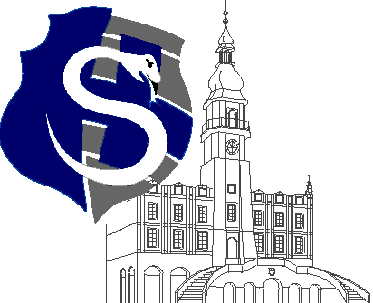 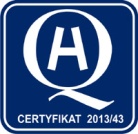 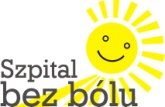 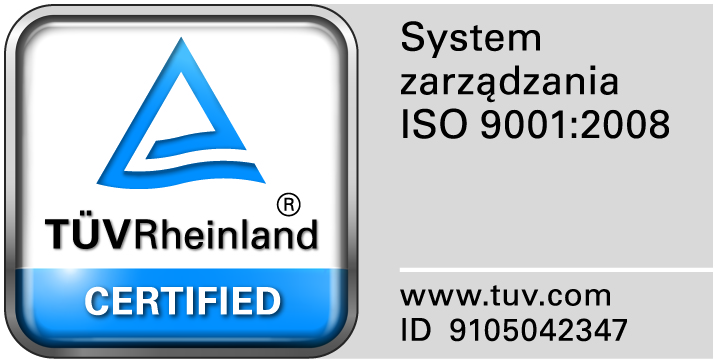 					                                                                                                                  									Zamość 2015-06-15								                                                     	Do  Wszystkich WykonawcówDot: Przetargu nieograniczonego nr 12/PN/15  Dostawa preparatów do dezynfekcjiWYJAŚNIENIA ZWIĄZANE Z TREŚCIĄ SIWZDziałając zgodnie z art. 38 ust. 2ustawy Prawo zamówień publicznych (tekst jednolity: Dz. U. z 2013 r. poz. 907, 984, 1047 i 1473 oraz z 2014r. poz. 423,768,811,915,1146 i 1232), w związku z pytaniami  dotyczącymi treści Specyfikacji Istotnych Warunków Zamówienia – Zamawiający przesyła treść pytań nadesłanych do w/w postępowania wraz z odpowiedziami.Pytanie nr 1 Zadanie nr 3 poz. 3 Prosimy o potwierdzenie, że należy zaoferować preparat zgodnie z wskazaniem ilości opakowań.Odpowiedź: Należy zaoferować 40op. a 700ml.Pytanie nr 2 Zadanie  nr 3 poz. 5Prosimy o potwierdzenie, że należy zaoferować preparat zgodnie z ilością  podanego litrażu roztworu roboczego.Odpowiedź: TAKPytanie 3 dotyczy SIWZCzy Zamawiający wymaga aby dostawy produktów leczniczych do siedziby Zamawiającego odbywały się odpowiednimi środkami transportu, czyli autami wyposażonymi w zabudowy typu „izoterma” posiadającymi możliwość ogrzewania lub chłodzenia przewożonego asortymentu, zgodnie z § 6 ust. 5 Rozporządzenia Ministra Zdrowia z dnia 26 lipca 2002r. w sprawie procedur Dobrej Praktyki Medycznej (Dz. U. z dnia 9 września 2002)?Odpowiedź: Za transport odpowiada Wykonawca.Pytanie 4 Czy Zamawiający wymaga przedstawienia wykazu odpowiednio przystosowanych  środkami transportu, czyli autami wyposażonymi w zabudowy typu „izoterma” do realizacji zamówienia na dostawę produktów leczniczych?Odpowiedź: Za transport odpowiada Wykonawca.Pytanie 5 Czy Zamawiający wymaga aby dostawy towaru wyrobów medycznych i produktów biobójczych  do siedziby Zamawiającego odbywały się odpowiednimi środkami transportu, czyli autami wyposażonymi w zabudowy typu „izoterma” , które umożliwiają dopasowanie temperatury i wilgotności do wymogów przewożonego asortymentu, które ustala producent i umieszcza je na opakowaniach lub w kartach charakterystyki preparatu niebezpiecznego?Odpowiedź: Za transport odpowiada Wykonawca.Pytanie 6W karcie charakterystyki preparatu niebezpiecznego Producent wskazuje w jakich warunkach powinien być przewożony, magazynowany towar, ważnym jest również oznakowanie produktu (Rozporządzenie (WE) Nr 1272/2008) typu substancje i preparaty szkodliwe, żrące, toksyczne, łatwo palne itd. W związku z powyższym czy Zamawiający wymaga aby dostawy wyrobów medycznych i produktów biobójczych do siedziby zamawiającego odbywały się środkami transportu, czyli autami wyposażonymi w zabudowy typu „izoterma”?Odpowiedź: Za transport odpowiada Wykonawca.Pytanie 7Czy Zamawiający wymaga aby dostawca zamówionego towaru pomagał przy jego rozładunku w miejscu wskazanym przez Zamawiającego oraz był obecny podczas sprawdzania zgodności towaru z zamówieniem?Odpowiedź: Dopuszczamy, nie wymagamy.Pytanie 8 Czy Zamawiający wymaga aby dostawy towaru były wykonywane środkami transportu Wykonawców bez udziału pośredników? Takie rozwiązanie daje Zamawiającemu pewność należycie wykonanej dostawy oraz że dostarczony towar był przewożony wyłącznie z wyrobami medycznymi.Odpowiedź: Dopuszczamy, nie wymagamyPytanie 9 Czy w zadaniu nr 6 pozycja 1 Zamawiający mógłby dopuścić preparat zawierający: kwas cytrynowy, inhibitory korozji, anionowe związki powierzchniowe, czynnik kompleksujący, o ph 2,0 +/- 0,5. Co pozwoli nam na złożenie oferty konkurencyjnej, a Zamawiającemu uzyskać najkorzystniejszą cenę?Odpowiedź: Zgodnie z SIWZ.Pytanie 10 Czy w zadaniu nr 6 pozycja 2 Zamawiający mógłby dopuścić preparat o pH 12,5-13,5, spełniający pozostałe wymagania SIWZ? Odpowiedź: Zgodnie z SIWZ.Pytanie 11 Czy w zadaniu nr 6 pozycja 2 Zamawiający mógłby dopuścić preparat o PH koncentratu ok. 2,0, gęstości ok. 1,05g/ml?Odpowiedź: Zgodnie z SIWZ.Pytanie 12 Czy w zadaniu nr 6 pozycja 2 Zamawiający mógłby dopuścić preparat zawierający biały olej medyczny, emulgatory oleju w wodzie i wodę, dozowany w ilości 0,3g na litr wody, spełniający pozostałe wymagania SIWZ?Odpowiedź: Zgodnie z SIWZ.Pytanie 13 Zadanie nr 4 poz. 1Czy Zamawiający dopuści preparat alkoholowy zawierający etanol (44g0, przeznaczony do szybkiej dezynfekcji małych powierzchni i miejsc trudnodostępnych, nie zawiera cacy aldehydów, nie niszczący powierzchni, wygodny w użyciu spray/aerozol. Krótki czas działania B, Tbc, F, V (HIV, HBV, HCV, Rota, Adeno, Noro) do 1 min. Opakowanie 1 l. spray.Odpowiedź: TakPytanie 14 Zadanie nr 4 poz. 1Czy ze względu na lotność i łatwopalność alkoholi Zamawiający wymaga, aby preparat z poz. 1 zawierał max 50% zawartości alkoholi? Odpowiedź: Nie.Pytanie 15  – dot. Zadania nr 6 poz. 4W związku z wycofaniem z produkcji preparatu całkowicie spełniającego wymagania siwz prosimy Zamawiającego o dopuszczenie preparatu płuczącego o neutralnym pH gwarantującego schnięcie przedmiotów bez powstawania plam. Preparat zawiera niejonowe związki powierzchniowo czynne, inhibitory korozji oraz środki konserwujące. Dozowanie : 1 do 3 ml. Opakowanie kanister 5lOdpowiedź: Wyrażamy zgodę.Pytanie 16  – dot. Zadania nr 6 poz. 4W związku z wycofaniem z produkcji preparatu całkowicie spełniającego wymagania siwz prosimy Zamawiającego o dopuszczenie preparatu płuczącego o kwaśnym pH gwarantującego schnięcie przedmiotów bez powstawania plam. Preparat zawiera kwas cytrynowy, niejonowe związki powierzchniowo czynne, inhibitory korozji. Dozowanie : 0,3 do 1 ml. Opakowanie 2l , z odpowiednim przeliczeniem ilości opakowań, z zaokrągleniem do pełnego opakowania w górę (13op) Odpowiedź: Zgodnie z SIWZ.